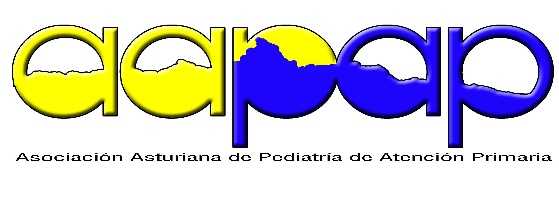 VII CONGRESO (XVII REUNIÓN ANUAL) DE LA AAPAPOviedo, 10 y 11 de mayo 2018INSCRIPCIÓN: Del 2 al 27 de abril de 2018Sólo por correo electrónico: aapediatria@hotmail.comPara facilitar las tareas administrativas y de reserva, el precio del ticket para la comida puede ingresarse en la cuenta de Liberbank-Cajastur ES61 2048 0005 55 3404001649. En caso contrario se abonará ese día en la Secretaría del Congreso (tel. de contacto durante el Congreso: 619 581 492).SECRETARÍA TÉCNICA:Dra. Mª Ángeles Ordóñez AlonsoTeléfono: 985292360E-mail: aapediatria@hotmail.comBoletín de inscripciónBoletín de inscripciónBoletín de inscripciónBoletín de inscripciónBoletín de inscripciónBoletín de inscripciónBoletín de inscripciónBoletín de inscripciónBoletín de inscripciónBoletín de inscripciónApellidosApellidosApellidosApellidosNombreNombreDNIDNIPuesto de trabajoPuesto de trabajoPuesto de trabajoCentro de trabajoCentro de trabajoCentro de trabajoLocalidadLocalidadCorreo electrónicoCorreo electrónicoCorreo electrónicoCorreo electrónicoTeléfono internoTeléfono internoTeléfonoTeléfonoAsistencia a talleresAsistencia a talleresAsistencia a talleresAsistencia a talleresAsistencia a talleresSiNoIndicar nº por orden de preferencia:Indicar nº por orden de preferencia:Indicar nº por orden de preferencia:Indicar nº por orden de preferencia:Indicar nº por orden de preferencia:1 Microgestión de la consulta de Atención Primaria. Bases teóricas y aplicación práctica. 1 Microgestión de la consulta de Atención Primaria. Bases teóricas y aplicación práctica. 1 Microgestión de la consulta de Atención Primaria. Bases teóricas y aplicación práctica. 1 Microgestión de la consulta de Atención Primaria. Bases teóricas y aplicación práctica. 1 Microgestión de la consulta de Atención Primaria. Bases teóricas y aplicación práctica. 1 Microgestión de la consulta de Atención Primaria. Bases teóricas y aplicación práctica. 1 Microgestión de la consulta de Atención Primaria. Bases teóricas y aplicación práctica. 1 Microgestión de la consulta de Atención Primaria. Bases teóricas y aplicación práctica. 2.1 Dermatología Pediátrica. 2.2 Aspectos jurídicos de la atención pediátrica.2.1 Dermatología Pediátrica. 2.2 Aspectos jurídicos de la atención pediátrica.2.1 Dermatología Pediátrica. 2.2 Aspectos jurídicos de la atención pediátrica.2.1 Dermatología Pediátrica. 2.2 Aspectos jurídicos de la atención pediátrica.2.1 Dermatología Pediátrica. 2.2 Aspectos jurídicos de la atención pediátrica.2.1 Dermatología Pediátrica. 2.2 Aspectos jurídicos de la atención pediátrica.2.1 Dermatología Pediátrica. 2.2 Aspectos jurídicos de la atención pediátrica.2.1 Dermatología Pediátrica. 2.2 Aspectos jurídicos de la atención pediátrica.2.1 Dermatología Pediátrica. 2.2 Aspectos jurídicos de la atención pediátrica.2.1 Dermatología Pediátrica. 2.2 Aspectos jurídicos de la atención pediátrica.2.1 Dermatología Pediátrica. 2.2 Aspectos jurídicos de la atención pediátrica.2.1 Dermatología Pediátrica. 2.2 Aspectos jurídicos de la atención pediátrica.2.1 Dermatología Pediátrica. 2.2 Aspectos jurídicos de la atención pediátrica.2.1 Dermatología Pediátrica. 2.2 Aspectos jurídicos de la atención pediátrica.2.1 Dermatología Pediátrica. 2.2 Aspectos jurídicos de la atención pediátrica.2.1 Dermatología Pediátrica. 2.2 Aspectos jurídicos de la atención pediátrica.Derechos de inscripción: GratuitoDerechos de inscripción: GratuitoDerechos de inscripción: GratuitoDerechos de inscripción: GratuitoDerechos de inscripción: GratuitoAsistencia a la comida de trabajo (11 de mayo): Asistencia a la comida de trabajo (11 de mayo): Asistencia a la comida de trabajo (11 de mayo): Asistencia a la comida de trabajo (11 de mayo): Asistencia a la comida de trabajo (11 de mayo): SiNoPrecio por persona 25€Precio por persona 25€Precio por persona 25€Precio por persona 25€